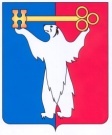 АДМИНИСТРАЦИЯ ГОРОДА НОРИЛЬСКАКРАСНОЯРСКОГО КРАЯРАСПОРЯЖЕНИЕ15.01.2014	    г.Норильск	№ 61О проведении торгов в форме аукциона
на право заключения договоров аренды
земельного участка для жилищного строительстваВ целях обеспечения эффективного использования земельных участков, расположенных на территории муниципального образования город Норильск, увеличения доходов муниципального бюджета и привлечения инвестиций в развитие инфраструктуры муниципального образования город Норильск, руководствуясь Гражданским кодексом Российской Федерации, статьями 38 и 38.1 Земельного кодекса Российской Федерации, Правилами землепользования и застройки муниципального образования город Норильск, утвержденными решением Норильского городского Совета депутатов от 10.11.2009 № 22-533, Порядком проведения торгов по продаже земельных участков, находящихся в муниципальной собственности, или права на заключение договоров аренды таких земельных участков, а также земельных участков, государственная собственность на которые не разграничена, утвержденным постановлением Администрации города Норильска от 08.06.2011 № 295,1. Провести торги в форме аукциона на право заключения договора аренды земельного участка с кадастровым номером 24:55:0402004:6452, расположенного по адресу: Красноярский край, город Норильск, район Центральный, район Ленинского проспекта, 47, площадью 2 253 кв.м, для строительства объекта капитального строительства «многоквартирный дом».2. Утвердить документацию об аукционе на право заключения договора аренды земельного участка, указанного в пункте 1 настоящего распоряжения (прилагается).3. Утвердить извещение о проведении торгов в форме аукциона на право заключения договора аренды земельного участка, указанного в пункте 1 настоящего распоряжения (прилагается).4. Управлению имущества Администрации города Норильска (Е.А.Войник):4.1. в срок до 17.01.2014 обеспечить размещение на официальном сайте Российской Федерации в сети интернет (www.torgi.gov.ru) извещения о проведении торгов в форме аукциона, указанного в пункте 3 настоящего распоряжения, а также документации об аукционе, указанной в пункте 2 настоящего распоряжения;4.2. в срок до 27.02.2014 обеспечить проведение торгов в форме аукциона на право заключения договора аренды земельного участка, указанного в пункте 1 настоящего распоряжения;4.3. заключить с победителем торгов договор аренды земельного участка, указанного в пункте 1 настоящего распоряжения.5. Опубликовать настоящее распоряжение в газете «Заполярная правда» и разметить его на официальном сайте муниципального образования город Норильск.6. Контроль исполнения пункта 4 настоящего распоряжения оставляю за собой.Заместитель Руководителя Администрации города Норильскапо собственности и развитию предпринимательства	Д.О.ЛобановскийУТВЕРЖДЕНО
распоряжением
Администрации города Норильскаот 15.01.2014 № 61ИЗВЕЩЕНИЕо проведении торгов на право заключения договора аренды
земельного участка для жилищного строительстваАдминистрация города Норильска объявляет о проведении торгов в форме открытого по составу участников и форме подачи заявок аукциона.Форма аукциона – открытая.Наименование органа местного самоуправления, принявшего решение о проведении торгов: Администрация города Норильска, распоряжение «О проведении торгов в форме аукциона на право заключения договора аренды земельного участка для жилищного строительства» от _______ №_________.Наименование организатора торгов: Управление имущества Администрации города Норильска (далее – организатор торгов). Место нахождения, почтовый адрес, телефон, адрес электронной почты организатора торгов: 663300, Красноярский край, г. Норильск, район Центральный пр. Ленинский, д. 23 А, (3919) 46-56-00, е-mail: imushestvo_noril@mail.ru.Предмет аукциона: право на заключение договора аренды земельного участка с кадастровым номером 24:55:0402004:6452, площадью 2 253 кв.м, расположенного по адресу: Красноярский край, город Норильск, район Центральный, район Ленинского проспекта, 47, для строительства объекта капитального строительства «многоквартирный дом». Границы земельного участка определены в кадастровом паспорте №24/13-546283, категория земель – земли населённых пунктов, разрешенное использование земельного участка – для строительства объекта капитального строительства «многоквартирный дом». Земельный участок не обременен правами третьих лиц, свободен от капитальной застройки, не ограничен в использовании.Земельный участок находится в территориальной зоне делового, общественного и коммерческого назначения (окружной центр). Использовать земельный участок согласно градостроительному регламенту, утвержденному Правилами землепользования и застройки муниципального образования город Норильск, утвержденными решением Норильского городского Совета депутатов от 10.11.2009 № 22-533, для территориальной зоны делового, общественного и коммерческого назначения (окружной центр), без права изменения установленного разрешенного использования земельного участка.Технические условия подключения объекта капитального строительства к сетям инженерно-технического обеспечения: имеется возможность подключения к сетям водоснабжения, канализации, электроснабжения.Начальная цена земельного участка (начальный размер арендной платы) устанавливается в размере ежемесячного платежа за право владения и пользования земельным участком, определенного в соответствии с Федеральным законом Российской Федерации от 29.07.1998 № 135-ФЗ «Об оценочной деятельности в Российской Федерации».Условия аукциона: Задаток перечисляется заявителем по следующим реквизитам:Финансовое управление Администрации города Норильска (Управление имущества Администрации города Норильска л/сч 05013000632) ИНН 2457058236, КПП 245701001, р/сч 40302810600005000003, Банк РКЦ Норильск, г. Норильска, БИК 040495000, ОКАТО 04429000000. Вид платежа: задаток для участия в аукционе на право заключения договора аренды земельного участка, расположенного по адресу: Красноярский край, город Норильск, район Центральный, район Ленинского проспекта, 47, дата проведения аукциона – 26.02.2014.Срок поступления задатка на счёт организатора торгов: 17.02.2014.Документом, подтверждающим поступление задатка на счет организатора торгов, является выписка со счета организатора торгов. Заявители, задатки которых не поступили на счет организатора торгов в указанный срок, к участию в аукционе не допускаются.Организатор торгов возвращает задаток заявителю, не допущенному к участию в аукционе, в течение 3 (трех) дней со дня оформления протокола приема заявок на участие в аукционе.Задаток, внесенный участником аукциона, признанным победителем аукциона, засчитывается в счет арендной платы. Всем лицам, которые принимали участие в аукционе, но не победили в нем, задатки возвращаются в течение 3 (трех) дней со дня подписания протокола о результатах аукциона.Задаток не возвращается в случаях, если:– победитель аукциона уклонился от подписания протокола о результатах аукциона;- победитель аукциона уклонился от подписания договора аренды земельного участка в течение 10 дней с момента получения на руки проекта договора, при этом проект договора предоставляется победителю аукциона, не ранее чем через десять дней со дня размещения информации о результатах аукциона на официальном сайте Российской Федерации в сети интернет (www.torgi.gov.ru).Для участия в аукционе заявители предоставляют организатору торгов следующие документы:1) заявку на участие в аукционе по форме, утвержденной организатором торгов, с указанием реквизитов счета для возврата задатка;2) документы, подтверждающие внесение задатка;3) копии документов, удостоверяющих личность – для физических лиц.Организатор торгов в отношении заявителей – юридических лиц и индивидуальных предпринимателей запрашивает сведения, подтверждающие факт внесения сведений о заявителях в единый государственный реестр юридических лиц (для юридических лиц) или единый государственный реестр индивидуальных предпринимателей (для индивидуальных предпринимателей), в федеральном органе исполнительной власти, осуществляющем государственную регистрацию юридических лиц, физических лиц в качестве индивидуальных предпринимателей и крестьянских (фермерских) хозяйств. Указанные сведения заявитель – юридическое лицо или индивидуальный предприниматель вправе предоставить самостоятельно.Заявка и опись представленных документов составляются в 2 экземплярах, один из которых остается у организатора торгов, другой – у заявителя.Один заявитель имеет право подать только одну заявку на участие в аукционе.При подаче заявки физическое лицо предъявляет документ, удостоверяющий личность. В случае подачи заявки представителем заявителя предъявляется доверенность.Заявитель имеет право отозвать принятую организатором торгов заявку до дня окончания срока приема заявок, уведомив об этом в письменной форме организатора торгов (Красноярский край, г. Норильск, район Центральный пр. Ленинский, д. 23 А, каб.104). Организатор торгов возвращает заявителю задаток в течение 3 (трех) дней со дня регистрации отзыва заявки в журнале приема заявок. В случае отзыва заявки заявителем позднее даты окончания приема заявок задаток возвращается в порядке, установленном для участников аукциона.Время и место приема заявок: рабочие дни, с понедельника по пятницу, с   9-00 до 17-00 часов, обед с 13-00 до 14-00 часов по местному времени, Красноярский край, г. Норильск, район Центральный пр. Ленинский, д. 23 А, каб.104. Начало приема заявок: 17.01.2014, 10-00 часов. Окончание приема заявок: 17.02.2014,   17-00 часов.Дата и время рассмотрения заявок и документов заявителей: 20.02.2014, в 15-30 часов.Место, дата и время проведения аукциона: Красноярский край, г. Норильск, район Центральный пр. Ленинский, д. 23 А, конференц-зал (3 этаж), 26.02.2014,      14-30 часов.Победителем аукциона признается участник аукциона, предложивший наибольший размер арендной платы за земельный участок. Существенные условия договора аренды:Земельный участок предназначен для строительства объекта капитального строительства «многоквартирный дом». Вести строительство в соответствии с техническими условиями, с соблюдением строительных норм, правил и с учетом разрешенного использования земельного участка.Земельный участок передается в аренду сроком на 5 (пять) лет с момента подписания договора аренды.По истечении срок действия договора аренды победитель аукциона имеет право в преимущественном порядке перед другими лицами заключить договор аренды на новый срок на согласованных сторонами условиях, направив Арендодателю ходатайство о заключении договора аренды земельного участка на новый срок.В случае досрочного прекращения действия договора аренды победитель аукциона обязан внести арендную плату в полном объеме, в размере, установленном договором аренды при его заключении.Подключение объекта к сетям инженерно-технического обеспечения осуществляется за счет арендатора.Арендная плата вносится арендатором ежеквартально, не позднее десятого числа первого месяца квартала.Условия аукциона, порядок и условия заключения договора с победителем аукциона определены документацией об аукционе.Документация об аукционе предоставляется без взимания платы лицам, желающим принять участие в аукционе, начиная со дня следующего за днем размещения на официальном сайте Российской Федерации в сети интернет (www. torgi.gov.ru) извещения о проведении аукциона, еженедельно с понедельника по пятницу с 10-00 до 13-00 и с 14-00 до 17-00 в рабочие дни по адресу: Красноярский край, город Норильск, район Центральный, пр. Ленинский, д. 23 А, 1-й этаж,           каб. 104. УТВЕРЖДЕНАраспоряжением Администрациигорода Норильскаот 15.01.2014 № 61ДОКУМЕНТАЦИЯ
об аукционе на право заключения договора аренды
земельного участка для жилищного строительства1. Понятия и термины,используемые в документации об аукционе1.1. Аукцион – аукцион на право заключения договора аренды земельного участка, государственная собственность на который не разграничена;1.2. организатор торгов – Управление имущества Администрация города Норильска;1.3. Комиссия по торгам – комиссия по проведению торгов по продаже земельных участков, находящихся в муниципальной собственности, или права на заключение договоров аренды таких земельных участков, а также земельных участков, государственная собственность на которые не разграничена, утвержденная распоряжением Администрации города Норильска от 07.10.2011 № 4168;1.4. официальное печатное издание – официальное печатное издание газета «Заполярная правда»;1.5. официальный сайт – официальный сайт Российской Федерации в сети Интернет (www.torgi.gov.ru).1.6. Порядок – Порядок проведения торгов по продаже земельных участков, находящихся в муниципальной собственности, или права на заключение договоров аренды таких земельных участков, а также земельных участков, государственная собственность на которые не разграничена, утвержденный постановлением Администрации города Норильска от 08.06.2011 № 295;1.7. договор – договор аренды земельного участка для жилищного строительства.2. Общие сведения2.1. Настоящая документация об аукционе на право заключения договора аренды земельного участка для строительства подготовлена в соответствии с Гражданским кодексом Российской Федерации, Земельным кодексом Российской Федерации, Правилами землепользования и застройки муниципального образования город Норильск, утвержденными решением Норильского городского Совета депутатов от 10.11.2009 № 22-533, Порядком проведения торгов по продаже земельных участков, находящихся в муниципальной собственности, или права на заключение договоров аренды таких земельных участков, а также земельных участков, государственная собственность на которые не разграничена, утвержденным постановлением Администрации города Норильска от 08.06.2011      № 295.В части, прямо неурегулированной законодательством Российской Федерации, проведение аукциона регулируется настоящей документацией об аукционе.2.2. Форма аукциона: аукцион является открытым по составу участников. Предложения о цене договора участниками аукциона заявляются открыто в ходе проведения торгов (открытая форма подачи предложений о цене договора).Извещение о проведении аукциона размещается на официальном сайте Российской Федерации в сети интернет (www. torgi.gov.ru). 2.3. Документация об аукционе предоставляется без взимания платы лицам, желающим принять участие в аукционе, начиная со дня, следующего за днем размещения на официальном сайте извещения о проведении аукциона, ежедневно с понедельника по пятницу с 10-00 до 13-00 и с 14-00 до 17-00 в рабочие дни по адресу: Красноярский край, город Норильск, район Центральный, пр. Ленинский, д. 23 А, каб.104.2.4. Заявки на участие в аукционе подаются организатору торгов по адресу: Красноярский край, город Норильск, район Центральный, пр. Ленинский, д. 23 А, каб.104.Заявки подаются в рабочие дни, с понедельника по пятницу, с 10-00 до 13-00 часов и с 14-00 до 17-00 часов. Начало приёма заявок – 17.01.2014, 10-00 часов, окончание приёма заявок – 17.02.2014, 17-00 часов по местному времени.2.5. Заявки на участие в аукционе рассматриваются Комиссией по торгам по адресу: Красноярский край, город Норильск, район Центральный, пр. Ленинский, д. 23 А, конференц-зал (3 этаж) 20.02.2014, в 15-30 часов.2.6. Аукцион состоится 26.02.2014, в 14-30 часов по адресу: Красноярский край, город Норильск, район Центральный, пр. Ленинский, д. 23 А, конференц-зал    (3 этаж).2.7. Место нахождения, почтовый адрес, адрес электронной почты организатора торгов: 663300, Красноярский край, город Норильск, район Центральный, пр. Ленинский, д. 23 А, imushestvo_noril@mail.ru.3. Предмет аукциона.Начальная (минимальная) цена договора. Шаг аукциона.3.1. Предметом аукциона является право на заключение договора аренды земельного участка с кадастровым номером 24:55:0402004:6452, площадью                 2 253 кв.м, сформированного из земель населенных пунктов, расположенного по адресу: Красноярский край, город Норильск, район Центральный, район Ленинского проспекта, 47, для строительства объекта капитального строительства «многоквартирный дом».Границы земельного участка определены в кадастровом паспорте № 24/13-546283, категория земли – земли населенных пунктов, разрешенное использование земельного участка - для строительства объекта капитального строительства «многоквартирный дом». Земельный участок не обременен правами третьих лиц, не ограничен в использовании. Земельный участок находится в территориальной зоне делового, общественного и коммерческого назначения (окружной центр). Имеются технические условия подключения объекта капитального строительства подключения к сетям водоснабжения, канализации, электроснабжения.Использовать земельный участок согласно градостроительному регламенту, утвержденному Правилами землепользования и застройки муниципального образования город Норильск, утвержденными решением Норильского городского Совета депутатов от 10.11.2009 № 22-533 для соответствующих территориальных зон (Ц-1) без права изменения установленного целевого (разрешенного) использования земельного участка.3.2. Начальная цена договора (начальный размер арендной платы) устанавливается в размере ежемесячного платежа за право владения и пользования земельным участком, определенного в соответствии с Федеральным законом Российской Федерации от 29.07.1998 № 135-ФЗ «Об оценочной деятельности в Российской Федерации».3.3. Цена договора (размер арендной платы по договору) устанавливается по результатам аукциона.4. Условия допуска к участию в аукционеЗаявитель – любое юридическое лицо независимо от организационно-правовой формы, формы собственности, места нахождения и места происхождения капитала или любое физическое лицо, в том числе индивидуальный предприниматель, претендующее на заключение договора и подавшее заявку на участие в аукционе.К участию в аукционе не допускаются заявители по следующим основаниям:а) представлены не все документы в соответствии с перечнем, указанным в извещении о проведении аукциона и пункте 5.1. документации об аукционе, или представление недостоверных сведений;б) отсутствие сведений о заявителе в едином государственном реестре юридических лиц (для юридических лиц) или едином государственном реестре индивидуальных предпринимателей (для индивидуальных предпринимателей);в) непоступление задатка на счет, указанный в извещении о проведении аукциона, до дня окончания приема документов для участия в аукционе.Заявители, признанные участниками торгов, и заявители, не допущенные к участию в торгах, уведомляются о принятом решении не позднее следующего рабочего дня с даты оформления данного решения протоколом путем вручения им под расписку соответствующего уведомления либо направления такого уведомления по почте заказным письмом.5. Порядок подачи и отзыва заявок на участие в аукционе5.1. Для участия в аукционе заявители предоставляют организатору торгов следующие документы:1) заявку на участие в аукционе по форме, утвержденной организатором торгов, с указанием реквизитов счета для возврата задатка;2) документы, подтверждающие внесение задатка;3) копии документов, удостоверяющих личность – для физических лиц.Организатор торгов в отношении заявителей – юридических лиц и индивидуальных предпринимателей запрашивает сведения, подтверждающие факт внесения сведений о заявителе в единый государственный реестр юридических лиц (для юридических лиц) или единый государственный реестр индивидуальных предпринимателей (для индивидуальных предпринимателей), в федеральном органе исполнительной власти, осуществляющем государственную регистрацию юридических лиц, физических лиц в качестве индивидуальных предпринимателей и крестьянских (фермерских) хозяйств.Один заявитель имеет право подать только одну заявку на участие в аукционе.При подаче заявки физическое лицо предъявляет документ, удостоверяющий личность. В случае подачи заявки представителем заявителя предъявляется доверенность.Заявка и опись представленных документов составляются в 2 экземплярах, один из которых остается у организатора торгов, другой - у заявителя.Каждая заявка на участие в аукционе, поступившая в срок, указанный в извещении о проведении аукциона, регистрируется уполномоченным на прием заявок сотрудником организатора торгов в журнале приема заявок с присвоением каждой заявке номера и с указанием даты и времени подачи документов. На каждом экземпляре заявки и описи уполномоченным на прием заявок сотрудником организатора торгов делается отметка о принятии заявки с указанием номера, даты и времени подачи документов. По одному экземпляру заявки и описи с указанием времени подачи заявки и присвоенного ей номера регистрации возвращается заявителю в качестве расписки в получении заявки.Все документы и сведения, составляющие заявку на участие в аукционе, должны быть составлены на русском языке за исключением случаев, предусмотренных аукционной документацией, и содержать достоверную информацию. Подача документов и сведений, составляющих заявку на участие в аукционе, на иностранном языке должна сопровождаться предоставлением надлежащим образом заверенного перевода на русский язык.При оформлении документов, составляющих заявку на участие в аукционе, должны применяться общепринятые термины, обозначения и сокращения, либо они должны применяться в соответствии с требованиями действующих нормативных правовых актов. При этом сведения, которые содержатся в заявке, должны иметь однозначное толкование. Подчистки и исправления в документах, входящих в состав заявки на участие в аукционе, не допускаются.Заявитель имеет право отозвать принятую организатором торгов заявку до окончания срока приема заявок, указанного в извещении о проведении торгов, уведомив об этом в письменной форме организатора торгов (663300, Красноярский край, г. Норильск, район Центральный пр. Ленинский, д. 23 А, каб.104).5.2. Начало приема заявок с прилагаемыми документами – 17.01.2014, 10-00 часов.Прием заявок с прилагаемыми документами прекращается 17.02.2014, 17-00 часов.Заявка, поступившая по истечении срока ее приема, вместе с документами по описи, на которой делается отметка об отказе в принятии документов с указанием причины отказа, возвращается в день ее поступления заявителю или его уполномоченному представителю под расписку.5.3. Перед тем как подать заявку на участие в аукционе заинтересованное лицо вправе осуществить осмотр земельного участка, являющегося предметом аукциона, дата и время осмотра устанавливается в рабочем порядке с заявителем по устному заявлению заинтересованного лица в дни и время, указанные в графике проведения осмотров, с отметкой о проведении осмотра в заявке на участие в аукционе.График проведения осмотра:5.4. Для участия в аукционе заявитель вносит задаток. Размер  задатка  17 489,0 руб., без учета НДС.Задаток перечисляется заявителем по следующим реквизитам:Финансовое управление Администрации города Норильска (Управление имущества Администрации города Норильска л/сч 05013000632) ИНН 2457058236, КПП 245701001, р/сч 40302810600005000003, Банк РКЦ Норильск, г. Норильска, БИК 040495000, ОКАТО 04429000000. Вид платежа: задаток для участия в аукционе на право заключения договора аренды земельного участка.Срок поступления задатка на счёт организатора торгов: 17.02.2014.Документом, подтверждающим поступление задатка на счет организатора торгов, является выписка со счета организатора торгов. Заявители, задатки которых не поступили на счет организатора торгов в указанный срок, к участию в аукционе не допускаются.Задаток, внесенный участником аукциона, признанным победителем аукциона, засчитывается в счет арендной платы. Задатки подлежат возврату Управлением имущества:1) в течение 3 (трех) дней с даты подписания протокола о результатах аукциона:- участникам аукциона, которые не стали победителями аукциона;- заявителям, заявки от которых получены после окончания установленного срока приема заявок на участие в аукционе;- участникам аукциона, признанного в установленном порядке несостоявшимся.2) в течение 3 (трех) дней с даты поступления в Управление имущества уведомления об отзыве заявки:- заявителям, отозвавшим заявку в любое время до установленных даты и времени начала рассмотрения заявок на участие в аукционе.3) в течение  3 (трех) дней со дня оформления аукционной комиссией протокола о признании заявителей участниками аукциона:-  заявителям, не допущенным аукционной комиссией к участию в аукционе.4) в течение 3 (трех) дней с даты принятия организатором аукциона решения об отказе в проведении аукциона:- заявителям, подавшим заявки на участие в аукционе.Задаток не возвращается в случаях, если:- победитель аукциона уклонился от подписания протокола о результатах аукциона;- победитель аукциона уклонился от подписания договора аренды земельного участка в течение в течение 10 дней с момента получения на руки проекта договора, при этом проект договора предоставляется победителю аукциона, не ранее чем через десять дней со дня размещения информации о результатах аукциона на официальном сайте.6. Отказ от проведения аукциона6.1. Организатор торгов вправе отказаться от проведения аукциона не позднее, чем за 15 дней до дня проведения аукциона. Сообщение об отказе в проведении аукциона размещается на официальном сайте Российской Федерации в сети интернет (www. torgi.gov.ru). 7. Порядок рассмотрения заявок на участие в аукционе 7.1. В день рассмотрения заявок на участие в аукционе, установленный в извещении о проведении торгов, Комиссия по торгам рассматривает заявки и документы заявителей, устанавливает факт поступления от заявителей задатков на основании выписки со счёта организатора торгов. По результатам рассмотрения документов Комиссия по торгам принимает решение о признании заявителей участниками аукциона или об отказе в допуске заявителей к участию в аукционе, которое оформляется протоколом. В протоколе приводится перечень принятых заявок с указанием имен (наименований) заявителей, перечень отозванных заявок, имена (наименования) заявителей, признанных участниками аукциона, а также имена (наименования) заявителей, которым было отказано в допуске к участию в аукционе, с указанием оснований отказа.7.2. Заявители, признанные участниками аукциона, и заявители, не допущенные к участию в аукционе, уведомляются организатором торгов о принятом Комиссией по торгам решении не позднее следующего рабочего дня с даты оформления данного решения протоколом путем вручения им под расписку соответствующего уведомления либо направления такого уведомления по почте заказным письмом.7.3. Заявитель приобретает статус участника аукциона с момента оформления протокола о признании заявителей участниками аукциона.8. Порядок проведения аукциона8.1. Аукцион проводится 26.02.2014 в 14-30 часов по адресу Красноярский край, г. Норильск, район Центральный пр. Ленинский, д. 23 А, конференц-зал            (3 этаж).В аукционе могут участвовать только заявители, признанные участниками аукциона. Аукцион проводится организатором торгов в присутствии членов Комиссии по торгам, участников аукциона или их представителей.Аукцион, открытый по форме подачи предложений о цене продажи права на заключение договора аренды земельного участка для строительства объекта капитального строительства «многоквартирный дом»:а) аукцион ведет аукционист;б) аукцион начинается с оглашения аукционистом наименования, основных характеристик и начальной цены продажи права на заключение договора аренды земельного участка, «шага аукциона» и порядка проведения аукциона.«Шаг аукциона» устанавливается в размере 5 процентов начальной цены договора и не изменяется в течение всего аукциона и составляет 874,45 руб. без учета НДС.в) участникам аукциона выдаются пронумерованные билеты, которые они поднимают после оглашения аукционистом начальной цены продажи права на заключение договора аренды и каждой очередной цены продажи права на заключение договора аренды в случае, если готовы купить право на заключение договора аренды земельного участка в соответствии с этой ценой;г) каждую последующую цену продажи права на заключение договора аренды аукционист назначает путем увеличения текущей цены продажи права на заключение договора аренды на "шаг аукциона". После объявления очередной цены продажи права на заключение договора аренды аукционист называет номер билета участника аукциона, который первым поднял билет, и указывает на этого участника аукциона. Затем аукционист объявляет следующую цену продажи права на заключение договора аренды в соответствии с "шагом аукциона";д) при отсутствии участников аукциона, готовых купить право аренды земельного участка в соответствии с названной аукционистом ценой, аукционист повторяет эту цену продажи права на заключение договора аренды 3 раза.Если после троекратного объявления очередной цены продажи права на заключение договора аренды ни один из участников аукциона не поднял билет, аукцион завершается. Победителем аукциона признается тот участник аукциона, номер билета которого был назван аукционистом последним;е) по завершении аукциона аукционист объявляет о продаже права аренды земельного участка для жилищного строительства, называет цену проданного права аренды земельного участка и номер билета победителя аукциона.8.2. Результаты аукциона оформляются протоколом, который подписывается всеми членами Комиссии по торгам, аукционистом  и победителем аукциона в день проведения аукциона. Протокол о результатах аукциона составляется в 2 экземплярах, один из которых передается победителю, а второй остается у организатора торгов. В протоколе указываются:а) регистрационный номер предмета аукциона;б) местоположение (адрес), кадастровый номер земельного участка, данные о государственной регистрации прав на земельный участок;в) предложения участников аукциона;г) имя (наименование) победителя (реквизиты юридического лица, индивидуального предпринимателя или паспортные данные гражданина);д) размер арендной платы. Протокол о результатах аукциона является основанием для заключения с победителем аукциона договора аренды земельного участка.Победитель аукциона должен подписать проект договора аренды в течение 10 дней с момента получения на руки проекта договора, при этом проект договора предоставляется победителю аукциона, не ранее чем через десять дней со дня размещения информации о результатах аукциона на официальном сайте.Последствия уклонения победителя аукциона, а также организатора торгов от подписания протокола, а также от заключения договора определяются в соответствии с гражданским законодательством Российской Федерации.8.3. Информация о результатах аукциона публикуется в газете «Заполярная правда» и размещается на официальном сайте в течение 3 (трех) дней со дня подписания протокола о результатах аукциона. 9. Признание аукциона несостоявшимся9.1. Аукцион по каждому выставленному предмету торгов признается несостоявшимся в случаях, если:а) в аукционе участвовало менее 2 участников;б) при проведении аукциона, открытого по форме подачи предложений о размере арендной платы, после троекратного объявления начального размера арендной платы ни один из участников аукциона не заявил о своем намерении приобрести предмет аукциона по начальной цене.	9.2. В случае, если аукцион признан не состоявшимся по причине, указанной в подпункте «а» пункта 9.1 настоящей документации об аукционе, единственный участник аукциона не позднее чем через двадцать дней после дня проведения аукциона вправе заключить договор аренды выставленного на аукцион земельного участка, по начальной цене аукциона.10. Иные положения10.1. Арендная плата вносится ежеквартально, не позднее десятого числа первого месяца квартала, посредством перечисления денежных средств платежным документом на расчетный счет, указанный в договоре.10.2. В соответствии с нормами действующего законодательства цена заключенного по итогам аукциона договора не может быть пересмотрена сторонами.10.3. Заключение по итогам аукциона договора осуществляется Управлением имущества Администрации города Норильска по истечении десяти дней со дня размещения информации о результатах аукциона на официальном сайте.10.4. При заключении и исполнении договора, заключаемого по итогам аукциона, изменение условий договора, указанных в извещении о проведении торгов и документации об аукционе, по соглашению сторон и в одностороннем порядке не допускается.10.5. Условия аукциона, порядок и условия заключения договора с участником аукциона являются условиями публичной оферты, а подача заявки на участие в аукционе является акцептом такой оферты.11. Образцы форм необходимых документов и проект договора11.1. Неотъемлемой частью настоящей документации являются приложения №1 и №2.Приложение № 1 к документации об аукционе на право заключения   договора аренды земельного участка для жилищного строительстваЗАЯВКА НА УЧАСТИЕ В АУКЦИОНЕна право заключения договора аренды земельного участка для жилищного строительстваг. Норильск								             _________20_________________________________________________________________________(для юридического лица - полное наименование; для физического лица – ФИО (последнее – при наличии))именуем ___  далее заявитель, в лице _______________________________________(для юридического лица – ФИО (последнее ___________________________________________________________________________  наличии), должность; для физического лица - паспортные данные (серия, номер,кем и когда выдан)действующего на основании  _________, принимая решение об участии в аукционе на право заключения договора аренды земельного участка, расположенного по адресу:_________, кадастровый №__________, площадь__________для жилищного строительства, прошу принять настоящую заявку на участие в аукционе на право заключения договора аренды.С земельным участком, являющимся предметом аукциона, ознакомлен.Обязуюсь соблюдать условия аукциона, содержащиеся в извещении о проведении аукциона и документации об аукционе, размещённых на официальном сайте Российской Федерации в сети интернет (www.torgi.gov.ru), а также нормативные правовые акты федеральных органов и органов местного самоуправления, регламентирующих порядок проведения аукциона.Гарантирую достоверность сведений и документов, представленных в заявке.В случае признания победителем аукциона обязуюсь заключить договор аренды земельного участка для жилищного строительства с Управлением имущества в установленный срок, на условиях, указанных в извещении об аукционе и документации об аукционе.Я осведомлен о том, что вправе отозвать настоящую заявку до даты начала рассмотрения заявок, указанной в извещении о проведении аукциона.Почтовый адрес (место жительства), телефон и банковские реквизиты заявителя для возврата денежных средств:________________________________________________________________Банковские реквизиты: Расчетный  (лицевой) счет № ______________________________________________Номер счета (для П)______________________________________________________в_________________________________________________________________________кор. счет № ___________________________БИК ___________________________ИНН _______________________________КПП______________________________Приложение: документы по прилагаемой описи (прилагаются необходимые документы, указанные в извещении о проведении аукциона).«____»___________201__           ________________    (____________________)					           подпись		       Ф.И.О. (последнее – при наличии)						Приложение к заявке на участие в аукционе						от «___» ___ 201__  регистрационный № ___ОПИСЬ ДОКУМЕНТОВ представленных для участия в открытом аукционе на право заключения договора аренды земельного участка для жилищного строительства«____»___________201___             ________________    (____________________)					           подпись		            Ф.И.О. (последнее – при наличии)Заявка принята Управлением имущества Администрации города Норильска:«___» ________ 20 __   час. ____ мин. _____ регистрационный № _____________________   (____________________)					подпись		         Ф.И.О.Приложение № 2 к документации об аукционе на право заключения   договора аренды земельного участка для жилищного строительстваПРОЕКТ ДОГОВОРА аренды земельного участка для жилищного строительства с кадастровым № _____"_____"___________ 20__ г.                                      				г. НорильскУправление имущества Администрации города Норильска, действующее от имени муниципального образования город Норильск, именуемое в дальнейшем «Арендодатель», в лице начальника Управления имущества Администрации города Норильска ______________, действующего на основании Положения об Управлении имущества Администрации города Норильска, утвержденного решением Норильского городского Совета депутатов __________ №________, с одной стороны, и ________________________ именуемый в дальнейшем «Арендатор», действующий основании ________________________, с другой стороны, вместе именуемые «Стороны», заключили настоящий договор о нижеследующем.Статья 1. Предмет договора1.1. На основании протокола о результатах аукциона от_________ № _____ Арендодатель предоставляет Арендатору по акту приема-передачи в аренду за плату определенный настоящим договором земельный участок.1.2. Земельный участок предоставляется из земель ______________________, в границах, указанных на прилагаемом к настоящему договору кадастровом паспорте земельного участка, который является неотъемлемой частью настоящего договора, категория земли ____________, разрешенное использование земельного участка ___________________, кадастровый № ________________.Земельный участок расположен по адресу:_________________площадью -______ кв. м. 1.3. Земельный участок по настоящему договору предоставляется для строительства ______________________ (далее по тексту - Объект).1.4. Срок аренды земельного участка устанавливается с «____»_________ 20_____г. по «____»_________ 20_____г.Статья 2. Права и обязанности Сторон2.1. Арендодатель обязан:2.1.1. В десятидневный срок с момента заключения настоящего договора передать земельный участок Арендатору по акту приема-передачи.2.1.2. В месячный срок рассматривать письменные обращения Арендатора, связанные с исполнением настоящего договора.2.1.3. Выполнять в полном объеме все условия настоящего договора.2.1.4. В десятидневный срок с момента изменения банковских реквизитов уведомить об этом Арендатора путем опубликования данных реквизитов в газете «Заполярная правда».2.2. Арендодатель имеет право:2.2.1. На беспрепятственный доступ на территорию арендуемого земельного участка с целью его осмотра на предмет соблюдения условий настоящего договора.2.2.2. Вносить по согласованию с Арендатором в настоящий договор изменения, дополнения, в случае изменения действующего законодательства, регулирующего земельные отношения.2.2.3. В одностороннем порядке отказаться от исполнения настоящего Договора в случаях, предусмотренных п. 5.2 настоящего Договора.2.3. Арендатор обязан:2.3.1. Принять земельный участок по акту приема-передачи и использовать их исключительно в целях, указанных в пункте 1.3 настоящего договора.2.3.2. Выполнять все условия настоящего договора.2.3.3. Своевременно и полностью в соответствии с пунктами 3.2 - 3.3 настоящего договора выплачивать арендную плату, установленную настоящим договором.Арендатор обязан перечислять арендную плату в размере, установленном п. 3.2 настоящего договора, в порядке, предусмотренном пунктами 3.2 и 3.3 настоящего договора.2.3.4. Соблюдать при использовании земельного участка требования отраслевых правил и норм, действующих в отношении видов деятельности Арендатора при использовании арендуемого земельного участка, а также организаций государственного надзора, иных контролирующих органов.2.3.5. Не допускать действий, приводящих к ухудшению качественных характеристик земельного участка, экологической, санитарной, эпидемиологической обстановки на земельном участке и прилегающей к ним территории.2.3.6. В десятидневный срок с момента подписания настоящего договора заключить с обслуживающей организацией договор на оказание услуг по вывозу твердых и бытовых отходов, образованных в результате производственной или иной предпринимательской деятельности на земельном участке.2.3.7. Выполнять в установленный срок предписания Арендодателя, органов государственного надзора, иных контролирующих органов о принятии мер по ликвидации ситуаций, возникших в результате деятельности Арендатора, ставящих под угрозу сохранность земельного участка, экологическую, санитарную, эпидемиологическую обстановку на земельном участке и прилегающей к нему территории.2.3.8. Обеспечивать свободный доступ на земельный участок для его обследования Арендодателем, организациями государственного надзора, иными контролирующими органами.2.3.9. Не препятствовать осуществлению в установленном действующим законодательством порядке геодезических, геологоразведочных, землеустроительных и других исследований и изысканий на арендуемом земельном участке.2.3.10. Выполнять на участке в соответствии с требованиями эксплуатационных служб условия содержания и эксплуатации инженерных коммуникаций, сооружений, дорог, проездов и не препятствовать их ремонту и обслуживанию.2.3.11. Соблюдать Правила благоустройства территории муниципального образования город Норильск.2.3.12. Не позднее, чем за 2 (два) месяца до окончания срока действия настоящего договора уведомить Арендодателя о предстоящем освобождении арендуемого земельного участка, как в связи с окончанием срока действия настоящего договора, так и при его досрочном прекращении.2.3.13. Освободить земельный участок не позднее двух недель с момента:а) окончания срока действия настоящего договора;б) истечения срока, указанного Арендодателем в предложении о досрочном расторжении настоящего договора в соответствии с пунктом 2.2.3 настоящего договора.2.3.14. Осуществить мероприятия по охране земель в случае ликвидации объектов, расположенных на арендуемом земельном участке, при наличии на земельном участке загрязнения, захламления или в других предусмотренных законом случаях.2.3.15. Передать Арендодателю земельный участок по акту приема-передачи по окончании действия настоящего договора в состоянии и качестве, пригодном для его дальнейшего использования.2.3.16. При изменении наименования, местонахождения, банковских реквизитов и (или) предстоящей ликвидации, реорганизации Арендатор обязан в двухнедельный срок письменно сообщить Арендодателю о происшедших изменениях.2.3.17. После подписания Договора и изменений к нему в установленных законом случаях передать их на государственную регистрацию в учреждение юстиции по государственной регистрации прав на недвижимое имущество и сделок с ним.2.3.18. Уведомлять Арендодателя о передаче прав собственности на создаваемый Объект, расположенный на земельном участке.2.3.19. Обеспечить подключение Объекта к сетям инженерно-технического обеспечения за свой счет.2.4. Арендатор имеет право:2.4.1. Не позднее двух месяцев до окончания срока действия настоящего договора направить Арендодателю ходатайство о заключении договора аренды земельного участка на новый срок.При заключении договора аренды на новый срок условия договора могут быть Арендодателем пересмотрены.2.4.2. В пределах срока договора аренды земельного участка сдавать земельный участок в субаренду, а также передавать свои права и обязанности по договору третьим лицам без согласия Арендодателя при условии его уведомления, за исключением случаев залога арендных прав земельного участка.При сдаче участка в субаренду ответственным по договору перед Арендодателем остается Арендатор. Арендатор не имеет права передавать обязанности по оплате за аренду земельного участка субарендатору.2.4.3. Осуществлять принадлежащие ему права на земельный участок по своему усмотрению, если иное не установлено законодательством. Отказ от осуществления принадлежащих им прав на земельный участок не влечет за собой прекращения обязанностей указанных в ст. 42 Земельного кодекса РФ.Статья 3. Арендная плата и порядок расчетов3.1. Размер арендной платы за срок действия настоящего договора составит___________ рублей (согласно прилагаемому расчету, являющемуся неотъемлемой частью настоящего договора).Арендная плата не облагается налогом на добавленную стоимость.Арендная плата исчисляется с "_____"__________ 20_____г.Внесенный Арендодателем задаток засчитывается в счет арендной платы.3.2. Арендная плата вносится ежеквартально, не позднее десятого числа первого месяца квартала, в размере _________________рублей, определенном по результатам аукциона.3.3. Арендная плата подлежит перечислению на расчетный счет:________________________________________________________.3.4. Исполнением обязательства по внесению арендной платы является дата поступления арендной платы на счет указанный в п. 3.3 настоящего договора.3.5. Не использование земельного участка Арендатором не может служить основанием не внесения арендной платы.3.6. Внесение арендной платы по настоящему договору осуществляется отдельным платежным документом за оплачиваемый период. В графе "назначение платежа" обязательно указывается: период, за который производится оплата, номер и дата договора аренды.Статья 4. Ответственность сторон, основанияосвобождения от ответственности4.1. В случае неисполнения или ненадлежащего исполнения условий настоящего договора, виновная сторона обязана возместить причиненные убытки.4.2. При не оплате или несвоевременной оплате арендной платы за текущий квартал в срок, указанный в п. 3.2 настоящего договора, Арендатор обязуется оплатить по реквизитам, указанным в п. 3.3 настоящего договора, пени в размере одной трехсотой действующей на день уплаты пени ставки рефинансирования Центрального банка Российской Федерации от неоплаченной или несвоевременно оплаченной суммы за каждый день нарушения срока оплаты арендной платы.4.3. Ответственность Сторон за нарушение обязательств по настоящему договору, вызванных действием обстоятельств непреодолимой силы, регулируется законодательством Российской Федерации.Статья 5. Изменение, расторжение, прекращениедействия договора5.1. Настоящий договор прекращает свое действие:а) по окончании срока, указанного в пункте 1.4 настоящего договора, в случае, если до окончания указанного срока Арендатор уведомил Арендодателя о предстоящем освобождении арендуемого земельного участка, либо Арендодатель возразил против использования Арендатором земельного участка после окончания вышеуказанного срока;б) досрочно по соглашению Сторон,в) при его расторжении в соответствии с пунктами 5.2, 5.3, и 5.4 настоящего договора;г) по иным основаниям, установленным действующим законодательством.5.2. Настоящий договор может быть расторгнут Арендодателем посредством одностороннего отказа от исполнения настоящего договора во внесудебном порядке при следующих обстоятельствах:5.2.1. Использование Арендатором Объекта в целях, не указанных в п. 1.1 настоящего договора.5.2.2. Возникновение у Арендатора задолженности по арендной плате, предусмотренной пунктом 3.2 настоящего договора, в размере равном двум квартальным размерам арендной платы5.2.3. Ухудшение по вине Арендатора состояния (качества) земельного участка.5.2.4. В случае невыполнения Арендатором обязанностей, указанных в п. 2.3.16 настоящего договора, с письменным предупреждением Арендатора за 10 дней.5.3. Арендатор вправе отказаться от договора аренды земельного участка в случае перехода права собственности на Объект, расположенный на арендуемом участке. Данный отказ принимается Арендодателем, и договор считается расторгнутым.5.4. Договор прекращает свое действие в следующих случаях:- со дня перехода права собственности на создаваемый Объект на данном земельном участке, в соответствии с п. 1.3 настоящего договора;- со дня смерти гражданина (индивидуального предпринимателя);- со дня ликвидации юридического лица при отсутствии правопреемства данного юридического лица, кроме случаев, когда законом или иными правовыми актами исполнение обязательства ликвидированного юридического лица возлагается на другое лицо (по требованиям о возмещении вреда, причиненного жизни или здоровью, и др.).5.6. Расторжение настоящего договора, окончание срока его действия не освобождает Арендатора от необходимости погашения задолженности по арендной плате, выплатах предусмотренных настоящим договором пени.5.7. В случае досрочного прекращения действия настоящего договора Арендатор обязан внести арендную плату в полном объеме, в размере, установленном настоящим договором при его заключении.5.8. Внесение изменений и (или) дополнений в условия настоящего договора по соглашению сторон и в одностороннем порядке не допускается, за исключением случаев, предусмотренных действующим законодательством.Статья 6. Прочие условия6.1. Споры, возникающие при исполнении настоящего договора, разрешаются Сторонами путем переговоров.При не достижении согласия - разрешаются в судебном порядке.6.2. Настоящий договор составлен в трех экземплярах, имеющих одинаковую юридическую силу, по одному Арендодателю и Арендатору, третий экземпляр для предоставления органу, осуществляющему государственную регистрацию прав на недвижимое имущество и сделок с ним.6.3. Расходы по государственной регистрации настоящего договора, в случае предусмотренной законом обязанности по его регистрации, а также изменений и дополнений к нему возлагаются на Арендатора.Статья 7. Приложения к договору7.1. Кадастровый паспорт земельного участка.7.2. Расчет арендной платы.7.3. Акт приема-передачи земельного участка.Статья 8. Реквизиты СторонСтатья 9. Подписи СторонАрендодатель:__________________                 __________________                  (Ф.И.О.)                           (подпись)                                               М.П.Арендатор:   __________________                 __________________                  (Ф.И.О.)                           (подпись)                                               М.П.Срок аренды земельного участкаНачальный размер арендной платы, руб./месяц без учета НДСШаг аукциона, руб. без учета НДСРазмер задатка для участия в аукционе, руб. без учета НДС5 лет17 489,0874,4517 489,0Срок арендыНачальный размер арендной платы, руб./месяц без учёта НДСШаг аукциона, руб. без учета НДС5 лет17 489,0874,45датавремя21.01.201414-30-17-0028.01.201414-30-17-0005.02.201414-30-17-00№ п/пнаименование документаколичество листов1234Итого            АРЕНДОДАТЕЛЬ                         АРЕНДАТОР              Управление имущества Администрации  
города Норильска                    Ф.И.О.                              Регистрационное свидетельство       
юридического лица: 002407461 серия  
24                                  Почтовый адрес: г. Норильск,        
Ленинский пр.,23 "А"                Почтовый адрес:                     ИНН/КПП 2457058236/245701001        
ОКПО                                
ОКОНХ                               ИНН                                 
ОКПО                                
ОКОНХ                               Расчетный счет: 40101810600000010001
в ГРКЦ ГУ Банка России по           
Красноярскому                       
краю г. Красноярск                  Расчетный счет:                     Корреспондентский счет:             Корреспондентский счет:             БИК 040407001                       БИК                                 Телефон: 465600                     Телефон:                            Факс: (3919) 465600                 Факс:                               Электронная почта:                  Электронная почта:                  